SCIENCEFUNDPROJECT ACHIEVEMENT REPORTPROJECT DESCRIPTIONPROJECT DESCRIPTIONTitle : Project Leader :Institution :Project Number :Title : Project Leader :Institution :Project Number :OUTPUT – NAME OF PRODUCT / PROCESS / DELIVERABLESOUTPUT – NAME OF PRODUCT / PROCESS / DELIVERABLESSUCCESS STORY(Please do a short write-up with pictures included explaining the advantages of the findings / products / process, benefits of its application and its potential for commercialisation)SUCCESS STORY(Please do a short write-up with pictures included explaining the advantages of the findings / products / process, benefits of its application and its potential for commercialisation)PUBLICATION (Please provide number of publication from the project)PUBLICATION (Please provide number of publication from the project)International         : National                 :International         : National                 :HUMAN RESOURCE DEVELOPMENT(Please provide number of expertise derived from the project)HUMAN RESOURCE DEVELOPMENT(Please provide number of expertise derived from the project)PhD         : Master   :PhD         : Master   :CURRENT STATUS(Please provide info on the IP filed or any potential takers)CURRENT STATUS(Please provide info on the IP filed or any potential takers)IP FiledTitle		: IP file number	: Potential takers Name of interested company	: IP FiledTitle		: IP file number	: Potential takers Name of interested company	: FUTURE WORK(Please provide the work plans for further development of the findings in relation to the IP status, prospective takers and its potential for commercialisation)FUTURE WORK(Please provide the work plans for further development of the findings in relation to the IP status, prospective takers and its potential for commercialisation)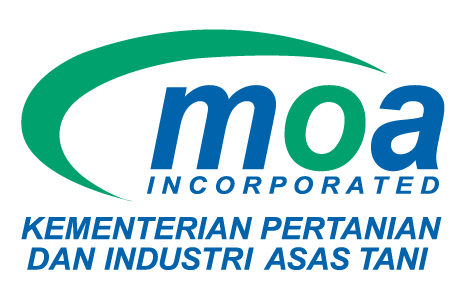 